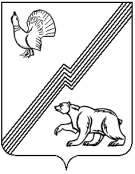 АДМИНИСТРАЦИЯ ГОРОДА ЮГОРСКАХанты-Мансийского автономного округа – Югры ПОСТАНОВЛЕНИЕот 28 апреля 2012                                                                                                                 	 № 981О внесении измененийв постановление администрациигорода Югорска от 13.11.2010 № 2055 В связи с уточнением объемов финансирования мероприятий долгосрочной целевой программы:1. Внести в постановление администрации города Югорска от 13.11.2010 № 2055         «Об утверждении долгосрочной целевой программы «Развитие муниципальной системы образования города Югорска на 2011-2013 годы» следующие изменения:1.1. Часть «Объем и источники финансирования мероприятий Программы» паспорта долгосрочной целевой программы «Развитие муниципальной системы образования города Югорска на 2011-2013 годы» приложения к постановлению изложить в следующей редакции (приложение 1).1.2. Приложение 2 к приложению к постановлению изложить в следующей редакции (приложение 2).2. Признать утратившим силу постановление администрации города Югорска от 16.02.2012 № 320 «О внесении изменений в постановление администрации города Югорска от 13.11.2010 № 2055».3. Опубликовать постановление в газете «Югорский вестник» и разместить на официальном сайте администрации города Югорска.4. Настоящее постановление вступает в силу после его официального опубликования в газете «Югорский вестник»5. Контроль за выполнением постановления возложить на заместителя главы администрации города Югорска Т.И.Долгодворову.Исполняющий обязанностиглавы администрации города Югорска                                                                         С.Д. ГолинПриложение 1к постановлениюадминистрации города Югорскаот 28 апреля 2012 № 981Объем и источники финансирования мероприятий ПрограммыОбъем финансирования Программы 456 133,1 тыс. рублей.В том числе:I. Подпрограмма «Реализация приоритетного национального проекта «Образование» в городе Югорске»Объем финансирования Программы 456 133,1 тыс. рублей.В том числе:I. Подпрограмма «Реализация приоритетного национального проекта «Образование» в городе Югорске»Объем финансирования Программы 456 133,1 тыс. рублей.В том числе:I. Подпрограмма «Реализация приоритетного национального проекта «Образование» в городе Югорске»Объем финансирования Программы 456 133,1 тыс. рублей.В том числе:I. Подпрограмма «Реализация приоритетного национального проекта «Образование» в городе Югорске»Объем финансирования Программы 456 133,1 тыс. рублей.В том числе:I. Подпрограмма «Реализация приоритетного национального проекта «Образование» в городе Югорске»Объем финансирования Программы 456 133,1 тыс. рублей.В том числе:I. Подпрограмма «Реализация приоритетного национального проекта «Образование» в городе Югорске»Объем финансирования Программы 456 133,1 тыс. рублей.В том числе:I. Подпрограмма «Реализация приоритетного национального проекта «Образование» в городе Югорске»Объем и источники финансирования мероприятий ПрограммыИсточникифинансирования.тыс. руб..тыс. руб.2012 гза счет остатков  средств, неизрасходованных в 2011 году2013г.тыс. руб.2013г.тыс. руб.Всего в тыс. руб.Объем и источники финансирования мероприятий ПрограммыМестный бюджет2 890,03 078,03 263,03 263,09 231,0Объем и источники финансирования мероприятий ПрограммыБюджет автономного округа1 480,01 234,01 256,01 256,03 970,0Объем и источники финансирования мероприятий ПрограммыБюджет РФ5 111,71235,06 346,7Объем и источники финансирования мероприятий ПрограммыВсего:9 481,75547,04 519,04 519,019 547,7Объем и источники финансирования мероприятий ПрограммыII. Подпрограмма «Инновационное развитие образования»II. Подпрограмма «Инновационное развитие образования»II. Подпрограмма «Инновационное развитие образования»II. Подпрограмма «Инновационное развитие образования»II. Подпрограмма «Инновационное развитие образования»II. Подпрограмма «Инновационное развитие образования»II. Подпрограмма «Инновационное развитие образования»Объем и источники финансирования мероприятий ПрограммыИсточникифинансирования.тыс. руб..тыс. руб.2012 гза счет остатков  средств, неизрасходованных в 2011 году2013 г.тыс. руб.2013 г.тыс. руб.Всего в тыс. руб.Объем и источники финансирования мероприятий ПрограммыМестный бюджет2 291,42 695,04 986,4Объем и источники финансирования мероприятий ПрограммыБюджет автономного округа982,01 225,02 207,0Объем и источники финансирования мероприятий ПрограммыВнебюджетные источники------Объем и источники финансирования мероприятий ПрограммыВсего:3 273,43920,0---7 193,4Объем и источники финансирования мероприятий ПрограммыIII. Подпрограмма «Обеспечение комплексной безопасности и комфортных условий образовательных учреждений»III. Подпрограмма «Обеспечение комплексной безопасности и комфортных условий образовательных учреждений»III. Подпрограмма «Обеспечение комплексной безопасности и комфортных условий образовательных учреждений»III. Подпрограмма «Обеспечение комплексной безопасности и комфортных условий образовательных учреждений»III. Подпрограмма «Обеспечение комплексной безопасности и комфортных условий образовательных учреждений»III. Подпрограмма «Обеспечение комплексной безопасности и комфортных условий образовательных учреждений»III. Подпрограмма «Обеспечение комплексной безопасности и комфортных условий образовательных учреждений»Объем и источники финансирования мероприятий ПрограммыИсточникифинансирования.тыс. руб..тыс. руб.2012 гза счет остатков средств, неизрасходованных в 2011 году2013 г.тыс. руб.2013 г.тыс. руб.Всего в тыс. руб.Объем и источники финансирования мероприятий ПрограммыМестный бюджет49 426,519201,60940,0940,069 568,1Объем и источники финансирования мероприятий ПрограммыБюджет автономного округа49 426,57228,0013 451,0940,0940,057594,5Объем и источники финансирования мероприятий ПрограммыВнебюджетные источники-----Объем и источники финансирования мероприятий ПрограммыВсего:98 853,026 429,613 451,01 880,01 880,0127 162,6Объем и источники финансирования мероприятий ПрограммыIV. Подпрограмма «Развитие материально-технической базы сферы образования»IV. Подпрограмма «Развитие материально-технической базы сферы образования»IV. Подпрограмма «Развитие материально-технической базы сферы образования»IV. Подпрограмма «Развитие материально-технической базы сферы образования»IV. Подпрограмма «Развитие материально-технической базы сферы образования»IV. Подпрограмма «Развитие материально-технической базы сферы образования»IV. Подпрограмма «Развитие материально-технической базы сферы образования»Объем и источники финансирования мероприятий ПрограммыИсточникифинансирования.тыс. руб..тыс. руб.2012 гза счет остатков  средств, неизрасходованных в 2011 году2012 гза счет остатков  средств, неизрасходованных в 2011 году2013 г.тыс. руб.Всего в тыс. руб.Объем и источники финансирования мероприятий ПрограммыМестный бюджет16  428,716 428,716 428,7Объем и источники финансирования мероприятий ПрограммыБюджет автономного округа166 732,373 529,573 529,5166 732,3166 732,3Объем и источники финансирования мероприятий ПрограммыВнебюджетные источники119 068,4--119 068,4119 068,4Объем и источники финансирования мероприятий ПрограммыВсего:302 229,4-73 529,573 529,5302 229,4302 229,4Приложение2к постановлению администрации города Югорскаот 28 апреля 2012 № 981Перечень мероприятий долгосрочной целевой программыПриложение2к постановлению администрации города Югорскаот 28 апреля 2012 № 981Перечень мероприятий долгосрочной целевой программыПриложение2к постановлению администрации города Югорскаот 28 апреля 2012 № 981Перечень мероприятий долгосрочной целевой программыПриложение2к постановлению администрации города Югорскаот 28 апреля 2012 № 981Перечень мероприятий долгосрочной целевой программыПриложение2к постановлению администрации города Югорскаот 28 апреля 2012 № 981Перечень мероприятий долгосрочной целевой программыПриложение2к постановлению администрации города Югорскаот 28 апреля 2012 № 981Перечень мероприятий долгосрочной целевой программыПриложение2к постановлению администрации города Югорскаот 28 апреля 2012 № 981Перечень мероприятий долгосрочной целевой программыПриложение2к постановлению администрации города Югорскаот 28 апреля 2012 № 981Перечень мероприятий долгосрочной целевой программыПриложение2к постановлению администрации города Югорскаот 28 апреля 2012 № 981Перечень мероприятий долгосрочной целевой программыПриложение2к постановлению администрации города Югорскаот 28 апреля 2012 № 981Перечень мероприятий долгосрочной целевой программыПриложение2к постановлению администрации города Югорскаот 28 апреля 2012 № 981Перечень мероприятий долгосрочной целевой программыПриложение2к постановлению администрации города Югорскаот 28 апреля 2012 № 981Перечень мероприятий долгосрочной целевой программыПриложение2к постановлению администрации города Югорскаот 28 апреля 2012 № 981Перечень мероприятий долгосрочной целевой программыПриложение2к постановлению администрации города Югорскаот 28 апреля 2012 № 981Перечень мероприятий долгосрочной целевой программыПриложение2к постановлению администрации города Югорскаот 28 апреля 2012 № 981Перечень мероприятий долгосрочной целевой программыПриложение2к постановлению администрации города Югорскаот 28 апреля 2012 № 981Перечень мероприятий долгосрочной целевой программыПриложение2к постановлению администрации города Югорскаот 28 апреля 2012 № 981Перечень мероприятий долгосрочной целевой программыПриложение2к постановлению администрации города Югорскаот 28 апреля 2012 № 981Перечень мероприятий долгосрочной целевой программыПриложение2к постановлению администрации города Югорскаот 28 апреля 2012 № 981Перечень мероприятий долгосрочной целевой программыПриложение2к постановлению администрации города Югорскаот 28 апреля 2012 № 981Перечень мероприятий долгосрочной целевой программыПриложение2к постановлению администрации города Югорскаот 28 апреля 2012 № 981Перечень мероприятий долгосрочной целевой программыПриложение2к постановлению администрации города Югорскаот 28 апреля 2012 № 981Перечень мероприятий долгосрочной целевой программыПриложение2к постановлению администрации города Югорскаот 28 апреля 2012 № 981Перечень мероприятий долгосрочной целевой программыПриложение2к постановлению администрации города Югорскаот 28 апреля 2012 № 981Перечень мероприятий долгосрочной целевой программыПриложение2к постановлению администрации города Югорскаот 28 апреля 2012 № 981Перечень мероприятий долгосрочной целевой программыПриложение2к постановлению администрации города Югорскаот 28 апреля 2012 № 981Перечень мероприятий долгосрочной целевой программыПриложение2к постановлению администрации города Югорскаот 28 апреля 2012 № 981Перечень мероприятий долгосрочной целевой программыПриложение2к постановлению администрации города Югорскаот 28 апреля 2012 № 981Перечень мероприятий долгосрочной целевой программыПриложение2к постановлению администрации города Югорскаот 28 апреля 2012 № 981Перечень мероприятий долгосрочной целевой программыПриложение2к постановлению администрации города Югорскаот 28 апреля 2012 № 981Перечень мероприятий долгосрочной целевой программыПриложение2к постановлению администрации города Югорскаот 28 апреля 2012 № 981Перечень мероприятий долгосрочной целевой программыПриложение2к постановлению администрации города Югорскаот 28 апреля 2012 № 981Перечень мероприятий долгосрочной целевой программыПриложение2к постановлению администрации города Югорскаот 28 апреля 2012 № 981Перечень мероприятий долгосрочной целевой программыПриложение2к постановлению администрации города Югорскаот 28 апреля 2012 № 981Перечень мероприятий долгосрочной целевой программыПриложение2к постановлению администрации города Югорскаот 28 апреля 2012 № 981Перечень мероприятий долгосрочной целевой программыПриложение2к постановлению администрации города Югорскаот 28 апреля 2012 № 981Перечень мероприятий долгосрочной целевой программы№Мероприятия программыИсполнительИсполнительИсполнительСрок выполненияСрок выполненияСрок выполненияСрок выполненияФинансовые затраты на реализацию (тыс.руб.)Финансовые затраты на реализацию (тыс.руб.)Финансовые затраты на реализацию (тыс.руб.)Финансовые затраты на реализацию (тыс.руб.)Финансовые затраты на реализацию (тыс.руб.)Финансовые затраты на реализацию (тыс.руб.)Финансовые затраты на реализацию (тыс.руб.)Финансовые затраты на реализацию (тыс.руб.)Финансовые затраты на реализацию (тыс.руб.)Финансовые затраты на реализацию (тыс.руб.)Финансовые затраты на реализацию (тыс.руб.)Финансовые затраты на реализацию (тыс.руб.)Финансовые затраты на реализацию (тыс.руб.)Финансовые затраты на реализацию (тыс.руб.)Финансовые затраты на реализацию (тыс.руб.)Финансовые затраты на реализацию (тыс.руб.)Финансовые затраты на реализацию (тыс.руб.)Финансовые затраты на реализацию (тыс.руб.)Финансовые затраты на реализацию (тыс.руб.)Финансовые затраты на реализацию (тыс.руб.)Финансовые затраты на реализацию (тыс.руб.)Финансовые затраты на реализацию (тыс.руб.)Финансовые затраты на реализацию (тыс.руб.)Финансовые затраты на реализацию (тыс.руб.)Источники финансированиярезультативностьрезультативность№Мероприятия программыИсполнительИсполнительИсполнительСрок выполненияСрок выполненияСрок выполненияСрок выполнениявсеговсеговсеговсегов том числев том числев том числев том числев том числев том числев том числев том числев том числев том числев том числев том числев том числев том числев том числев том числев том числев том числев том числев том числеИсточники финансированиярезультативностьрезультативность№Мероприятия программыИсполнительИсполнительИсполнительСрок выполненияСрок выполненияСрок выполненияСрок выполнениявсеговсеговсеговсего2011г.2011г.2011г.2011г.2012 г.2012 г.2012 г.2012 г.2012 г                           за счет  остатков  средств, неизрасходованных в 2011 году2012 г                           за счет  остатков  средств, неизрасходованных в 2011 году2012 г                           за счет  остатков  средств, неизрасходованных в 2011 году2012 г                           за счет  остатков  средств, неизрасходованных в 2011 году2013 г.2013 г.2013 г.2013 г.2013 г.2013 г.2013 г.2013 г.Источники финансированиярезультативностьрезультативностьЦель - Обеспечение условий для удовлетворения потребностей граждан, общества и рынка труда в качественном образовании путем реализации комплекса инновационных мер, направленных на создание доступной современной образовательной среды в условиях государственно-общественного управленияЦель - Обеспечение условий для удовлетворения потребностей граждан, общества и рынка труда в качественном образовании путем реализации комплекса инновационных мер, направленных на создание доступной современной образовательной среды в условиях государственно-общественного управленияЦель - Обеспечение условий для удовлетворения потребностей граждан, общества и рынка труда в качественном образовании путем реализации комплекса инновационных мер, направленных на создание доступной современной образовательной среды в условиях государственно-общественного управленияЦель - Обеспечение условий для удовлетворения потребностей граждан, общества и рынка труда в качественном образовании путем реализации комплекса инновационных мер, направленных на создание доступной современной образовательной среды в условиях государственно-общественного управленияЦель - Обеспечение условий для удовлетворения потребностей граждан, общества и рынка труда в качественном образовании путем реализации комплекса инновационных мер, направленных на создание доступной современной образовательной среды в условиях государственно-общественного управленияЦель - Обеспечение условий для удовлетворения потребностей граждан, общества и рынка труда в качественном образовании путем реализации комплекса инновационных мер, направленных на создание доступной современной образовательной среды в условиях государственно-общественного управленияЦель - Обеспечение условий для удовлетворения потребностей граждан, общества и рынка труда в качественном образовании путем реализации комплекса инновационных мер, направленных на создание доступной современной образовательной среды в условиях государственно-общественного управленияЦель - Обеспечение условий для удовлетворения потребностей граждан, общества и рынка труда в качественном образовании путем реализации комплекса инновационных мер, направленных на создание доступной современной образовательной среды в условиях государственно-общественного управленияЦель - Обеспечение условий для удовлетворения потребностей граждан, общества и рынка труда в качественном образовании путем реализации комплекса инновационных мер, направленных на создание доступной современной образовательной среды в условиях государственно-общественного управленияЦель - Обеспечение условий для удовлетворения потребностей граждан, общества и рынка труда в качественном образовании путем реализации комплекса инновационных мер, направленных на создание доступной современной образовательной среды в условиях государственно-общественного управленияЦель - Обеспечение условий для удовлетворения потребностей граждан, общества и рынка труда в качественном образовании путем реализации комплекса инновационных мер, направленных на создание доступной современной образовательной среды в условиях государственно-общественного управленияЦель - Обеспечение условий для удовлетворения потребностей граждан, общества и рынка труда в качественном образовании путем реализации комплекса инновационных мер, направленных на создание доступной современной образовательной среды в условиях государственно-общественного управленияЦель - Обеспечение условий для удовлетворения потребностей граждан, общества и рынка труда в качественном образовании путем реализации комплекса инновационных мер, направленных на создание доступной современной образовательной среды в условиях государственно-общественного управленияЦель - Обеспечение условий для удовлетворения потребностей граждан, общества и рынка труда в качественном образовании путем реализации комплекса инновационных мер, направленных на создание доступной современной образовательной среды в условиях государственно-общественного управленияЦель - Обеспечение условий для удовлетворения потребностей граждан, общества и рынка труда в качественном образовании путем реализации комплекса инновационных мер, направленных на создание доступной современной образовательной среды в условиях государственно-общественного управленияЦель - Обеспечение условий для удовлетворения потребностей граждан, общества и рынка труда в качественном образовании путем реализации комплекса инновационных мер, направленных на создание доступной современной образовательной среды в условиях государственно-общественного управленияЦель - Обеспечение условий для удовлетворения потребностей граждан, общества и рынка труда в качественном образовании путем реализации комплекса инновационных мер, направленных на создание доступной современной образовательной среды в условиях государственно-общественного управленияЦель - Обеспечение условий для удовлетворения потребностей граждан, общества и рынка труда в качественном образовании путем реализации комплекса инновационных мер, направленных на создание доступной современной образовательной среды в условиях государственно-общественного управленияЦель - Обеспечение условий для удовлетворения потребностей граждан, общества и рынка труда в качественном образовании путем реализации комплекса инновационных мер, направленных на создание доступной современной образовательной среды в условиях государственно-общественного управленияЦель - Обеспечение условий для удовлетворения потребностей граждан, общества и рынка труда в качественном образовании путем реализации комплекса инновационных мер, направленных на создание доступной современной образовательной среды в условиях государственно-общественного управленияЦель - Обеспечение условий для удовлетворения потребностей граждан, общества и рынка труда в качественном образовании путем реализации комплекса инновационных мер, направленных на создание доступной современной образовательной среды в условиях государственно-общественного управленияЦель - Обеспечение условий для удовлетворения потребностей граждан, общества и рынка труда в качественном образовании путем реализации комплекса инновационных мер, направленных на создание доступной современной образовательной среды в условиях государственно-общественного управленияЦель - Обеспечение условий для удовлетворения потребностей граждан, общества и рынка труда в качественном образовании путем реализации комплекса инновационных мер, направленных на создание доступной современной образовательной среды в условиях государственно-общественного управленияЦель - Обеспечение условий для удовлетворения потребностей граждан, общества и рынка труда в качественном образовании путем реализации комплекса инновационных мер, направленных на создание доступной современной образовательной среды в условиях государственно-общественного управленияЦель - Обеспечение условий для удовлетворения потребностей граждан, общества и рынка труда в качественном образовании путем реализации комплекса инновационных мер, направленных на создание доступной современной образовательной среды в условиях государственно-общественного управленияЦель - Обеспечение условий для удовлетворения потребностей граждан, общества и рынка труда в качественном образовании путем реализации комплекса инновационных мер, направленных на создание доступной современной образовательной среды в условиях государственно-общественного управленияЦель - Обеспечение условий для удовлетворения потребностей граждан, общества и рынка труда в качественном образовании путем реализации комплекса инновационных мер, направленных на создание доступной современной образовательной среды в условиях государственно-общественного управленияЦель - Обеспечение условий для удовлетворения потребностей граждан, общества и рынка труда в качественном образовании путем реализации комплекса инновационных мер, направленных на создание доступной современной образовательной среды в условиях государственно-общественного управленияЦель - Обеспечение условий для удовлетворения потребностей граждан, общества и рынка труда в качественном образовании путем реализации комплекса инновационных мер, направленных на создание доступной современной образовательной среды в условиях государственно-общественного управленияЦель - Обеспечение условий для удовлетворения потребностей граждан, общества и рынка труда в качественном образовании путем реализации комплекса инновационных мер, направленных на создание доступной современной образовательной среды в условиях государственно-общественного управленияЦель - Обеспечение условий для удовлетворения потребностей граждан, общества и рынка труда в качественном образовании путем реализации комплекса инновационных мер, направленных на создание доступной современной образовательной среды в условиях государственно-общественного управленияЦель - Обеспечение условий для удовлетворения потребностей граждан, общества и рынка труда в качественном образовании путем реализации комплекса инновационных мер, направленных на создание доступной современной образовательной среды в условиях государственно-общественного управленияЦель - Обеспечение условий для удовлетворения потребностей граждан, общества и рынка труда в качественном образовании путем реализации комплекса инновационных мер, направленных на создание доступной современной образовательной среды в условиях государственно-общественного управленияЦель - Обеспечение условий для удовлетворения потребностей граждан, общества и рынка труда в качественном образовании путем реализации комплекса инновационных мер, направленных на создание доступной современной образовательной среды в условиях государственно-общественного управленияЦель - Обеспечение условий для удовлетворения потребностей граждан, общества и рынка труда в качественном образовании путем реализации комплекса инновационных мер, направленных на создание доступной современной образовательной среды в условиях государственно-общественного управленияЦель - Обеспечение условий для удовлетворения потребностей граждан, общества и рынка труда в качественном образовании путем реализации комплекса инновационных мер, направленных на создание доступной современной образовательной среды в условиях государственно-общественного управленияI – подпрограмма «Реализация приоритетного национального проекта «Образование» в городе Югорске»I – подпрограмма «Реализация приоритетного национального проекта «Образование» в городе Югорске»I – подпрограмма «Реализация приоритетного национального проекта «Образование» в городе Югорске»I – подпрограмма «Реализация приоритетного национального проекта «Образование» в городе Югорске»I – подпрограмма «Реализация приоритетного национального проекта «Образование» в городе Югорске»I – подпрограмма «Реализация приоритетного национального проекта «Образование» в городе Югорске»I – подпрограмма «Реализация приоритетного национального проекта «Образование» в городе Югорске»I – подпрограмма «Реализация приоритетного национального проекта «Образование» в городе Югорске»I – подпрограмма «Реализация приоритетного национального проекта «Образование» в городе Югорске»I – подпрограмма «Реализация приоритетного национального проекта «Образование» в городе Югорске»I – подпрограмма «Реализация приоритетного национального проекта «Образование» в городе Югорске»I – подпрограмма «Реализация приоритетного национального проекта «Образование» в городе Югорске»I – подпрограмма «Реализация приоритетного национального проекта «Образование» в городе Югорске»I – подпрограмма «Реализация приоритетного национального проекта «Образование» в городе Югорске»I – подпрограмма «Реализация приоритетного национального проекта «Образование» в городе Югорске»I – подпрограмма «Реализация приоритетного национального проекта «Образование» в городе Югорске»I – подпрограмма «Реализация приоритетного национального проекта «Образование» в городе Югорске»I – подпрограмма «Реализация приоритетного национального проекта «Образование» в городе Югорске»I – подпрограмма «Реализация приоритетного национального проекта «Образование» в городе Югорске»I – подпрограмма «Реализация приоритетного национального проекта «Образование» в городе Югорске»I – подпрограмма «Реализация приоритетного национального проекта «Образование» в городе Югорске»I – подпрограмма «Реализация приоритетного национального проекта «Образование» в городе Югорске»I – подпрограмма «Реализация приоритетного национального проекта «Образование» в городе Югорске»I – подпрограмма «Реализация приоритетного национального проекта «Образование» в городе Югорске»I – подпрограмма «Реализация приоритетного национального проекта «Образование» в городе Югорске»I – подпрограмма «Реализация приоритетного национального проекта «Образование» в городе Югорске»I – подпрограмма «Реализация приоритетного национального проекта «Образование» в городе Югорске»I – подпрограмма «Реализация приоритетного национального проекта «Образование» в городе Югорске»I – подпрограмма «Реализация приоритетного национального проекта «Образование» в городе Югорске»I – подпрограмма «Реализация приоритетного национального проекта «Образование» в городе Югорске»I – подпрограмма «Реализация приоритетного национального проекта «Образование» в городе Югорске»I – подпрограмма «Реализация приоритетного национального проекта «Образование» в городе Югорске»I – подпрограмма «Реализация приоритетного национального проекта «Образование» в городе Югорске»I – подпрограмма «Реализация приоритетного национального проекта «Образование» в городе Югорске»I – подпрограмма «Реализация приоритетного национального проекта «Образование» в городе Югорске»I – подпрограмма «Реализация приоритетного национального проекта «Образование» в городе Югорске»Задача 1. Удовлетворение потребности населения в получении доступного и качественного дошкольного, общего и дополнительного образования детейЗадача 1. Удовлетворение потребности населения в получении доступного и качественного дошкольного, общего и дополнительного образования детейЗадача 1. Удовлетворение потребности населения в получении доступного и качественного дошкольного, общего и дополнительного образования детейЗадача 1. Удовлетворение потребности населения в получении доступного и качественного дошкольного, общего и дополнительного образования детейЗадача 1. Удовлетворение потребности населения в получении доступного и качественного дошкольного, общего и дополнительного образования детейЗадача 1. Удовлетворение потребности населения в получении доступного и качественного дошкольного, общего и дополнительного образования детейЗадача 1. Удовлетворение потребности населения в получении доступного и качественного дошкольного, общего и дополнительного образования детейЗадача 1. Удовлетворение потребности населения в получении доступного и качественного дошкольного, общего и дополнительного образования детейЗадача 1. Удовлетворение потребности населения в получении доступного и качественного дошкольного, общего и дополнительного образования детейЗадача 1. Удовлетворение потребности населения в получении доступного и качественного дошкольного, общего и дополнительного образования детейЗадача 1. Удовлетворение потребности населения в получении доступного и качественного дошкольного, общего и дополнительного образования детейЗадача 1. Удовлетворение потребности населения в получении доступного и качественного дошкольного, общего и дополнительного образования детейЗадача 1. Удовлетворение потребности населения в получении доступного и качественного дошкольного, общего и дополнительного образования детейЗадача 1. Удовлетворение потребности населения в получении доступного и качественного дошкольного, общего и дополнительного образования детейЗадача 1. Удовлетворение потребности населения в получении доступного и качественного дошкольного, общего и дополнительного образования детейЗадача 1. Удовлетворение потребности населения в получении доступного и качественного дошкольного, общего и дополнительного образования детейЗадача 1. Удовлетворение потребности населения в получении доступного и качественного дошкольного, общего и дополнительного образования детейЗадача 1. Удовлетворение потребности населения в получении доступного и качественного дошкольного, общего и дополнительного образования детейЗадача 1. Удовлетворение потребности населения в получении доступного и качественного дошкольного, общего и дополнительного образования детейЗадача 1. Удовлетворение потребности населения в получении доступного и качественного дошкольного, общего и дополнительного образования детейЗадача 1. Удовлетворение потребности населения в получении доступного и качественного дошкольного, общего и дополнительного образования детейЗадача 1. Удовлетворение потребности населения в получении доступного и качественного дошкольного, общего и дополнительного образования детейЗадача 1. Удовлетворение потребности населения в получении доступного и качественного дошкольного, общего и дополнительного образования детейЗадача 1. Удовлетворение потребности населения в получении доступного и качественного дошкольного, общего и дополнительного образования детейЗадача 1. Удовлетворение потребности населения в получении доступного и качественного дошкольного, общего и дополнительного образования детейЗадача 1. Удовлетворение потребности населения в получении доступного и качественного дошкольного, общего и дополнительного образования детейЗадача 1. Удовлетворение потребности населения в получении доступного и качественного дошкольного, общего и дополнительного образования детейЗадача 1. Удовлетворение потребности населения в получении доступного и качественного дошкольного, общего и дополнительного образования детейЗадача 1. Удовлетворение потребности населения в получении доступного и качественного дошкольного, общего и дополнительного образования детейЗадача 1. Удовлетворение потребности населения в получении доступного и качественного дошкольного, общего и дополнительного образования детейЗадача 1. Удовлетворение потребности населения в получении доступного и качественного дошкольного, общего и дополнительного образования детейЗадача 1. Удовлетворение потребности населения в получении доступного и качественного дошкольного, общего и дополнительного образования детейЗадача 1. Удовлетворение потребности населения в получении доступного и качественного дошкольного, общего и дополнительного образования детейЗадача 1. Удовлетворение потребности населения в получении доступного и качественного дошкольного, общего и дополнительного образования детейЗадача 1. Удовлетворение потребности населения в получении доступного и качественного дошкольного, общего и дополнительного образования детей1Формирование спектра образовательных программ соответствующих запросам потребителей, и условий равного доступа к ним, в том числе: для детей с ограниченными возможностями здоровья и одаренных детейУправление образования, образовательные учреждения города, Городской методический центр (ГМЦ)Управление образования, образовательные учреждения города, Городской методический центр (ГМЦ)Управление образования, образовательные учреждения города, Городской методический центр (ГМЦ)2011-20132011-20132011-20132011-2013-------------Расширение спектра образовательных услуг в соответствии с запросами потребителей в образовательных учреждениях городаРасширение спектра образовательных услуг в соответствии с запросами потребителей в образовательных учреждениях города2Разработка и реализация механизмов и форм публичной отчетности в системе образованияУправление образования, образовательные учреждения города, ГМЦУправление образования, образовательные учреждения города, ГМЦУправление образования, образовательные учреждения города, ГМЦ2011-20132011-20132011-20132011-2013-------------Повышение уровня информированности субъектов образовательного процесса, создание сайта Управление образованияПовышение уровня информированности субъектов образовательного процесса, создание сайта Управление образования3Формирование механизма социального партнерстваОбразовательные учреждения города, социальные партнерыОбразовательные учреждения города, социальные партнерыОбразовательные учреждения города, социальные партнеры2011-20132011-20132011-20132011-2013-------------Функционирование системы взаимодействия между субъектами социального партнерстваФункционирование системы взаимодействия между субъектами социального партнерства4Формулирование (обновление) миссии образовательных учреждений.Управление образования, образовательные учреждения городаУправление образования, образовательные учреждения городаУправление образования, образовательные учреждения города2011-20132011-20132011-20132011-2013-------------Соотнесение потребностей населения в образовательных услугах с запросами муниципального рынка труда и тенденциями социально-экономического развития городаСоотнесение потребностей населения в образовательных услугах с запросами муниципального рынка труда и тенденциями социально-экономического развития города5Проведение конкурса инновационных проектов образовательных учрежденийУправление образования, образовательные учреждения города, ГМЦУправление образования, образовательные учреждения города, ГМЦУправление образования, образовательные учреждения города, ГМЦ2011-20132011-20132011-20132011-2013450,00450,00450,00450,00150,00150,00150,00150,00150,00150,00150,00150,00150,00150,00150,00150,00Бюджет городаБюджет городаБюджет городаБюджет городаБюджет городаРазвитие инновационной деятельности, в том числе разработка и создание новых инфраструктурных проектов и моделей, нацеленных на развитие системы образованияРазвитие инновационной деятельности, в том числе разработка и создание новых инфраструктурных проектов и моделей, нацеленных на развитие системы образования6Проведение муниципального конкурса «Педагог года города Югорска». Участие в региональном конкурсе.Управление образования, образовательные учреждения города, ГМЦУправление образования, образовательные учреждения города, ГМЦУправление образования, образовательные учреждения города, ГМЦ2011-20132011-20132011-20132011-2013927,60927,60927,60927,60277,60277,60277,60277,60300,00300,00300,00300,00350,00350,00350,00350,00Бюджет городаБюджет городаБюджет городаБюджет городаБюджет городаПовышение профессионального мастерства и престижа труда педагогов.Повышение профессионального мастерства и престижа труда педагогов.7Проведение конкурсного отбора на получение премии главы города Югорска, в том числе: «Детский сад года», «Школа года», «Лучшее учреждение дополнительного образования детей года»Управление образования, образовательные учреждения города, ГМЦУправление образования, образовательные учреждения города, ГМЦУправление образования, образовательные учреждения города, ГМЦ2011-20132011-20132011-20132011-2013450,00450,00450,00450,00150,00150,00150,00150,00150,00150,00150,00150,00150,00150,00150,00150,00Бюджет городаБюджет городаБюджет городаБюджет городаБюджет городаУвеличение доли образовательных учреждений, использующих инновации в ведении    образовательного процесса. Увеличение доли образовательных учреждений, использующих инновации в ведении    образовательного процесса. 1 827,601 827,601 827,601 827,60577,60577,60577,60577,60600,00600,00600,00600,000,000,000,000,00650,00650,00650,00650,00Бюджет городаБюджет городаБюджет городаБюджет городаБюджет городаЗадача 2. Внедрение федеральных государственных образовательных стандартов общего образования второго поколения, включающих основные требования к результатам общего образования и условиям осуществления образовательной деятельностиЗадача 2. Внедрение федеральных государственных образовательных стандартов общего образования второго поколения, включающих основные требования к результатам общего образования и условиям осуществления образовательной деятельностиЗадача 2. Внедрение федеральных государственных образовательных стандартов общего образования второго поколения, включающих основные требования к результатам общего образования и условиям осуществления образовательной деятельностиЗадача 2. Внедрение федеральных государственных образовательных стандартов общего образования второго поколения, включающих основные требования к результатам общего образования и условиям осуществления образовательной деятельностиЗадача 2. Внедрение федеральных государственных образовательных стандартов общего образования второго поколения, включающих основные требования к результатам общего образования и условиям осуществления образовательной деятельностиЗадача 2. Внедрение федеральных государственных образовательных стандартов общего образования второго поколения, включающих основные требования к результатам общего образования и условиям осуществления образовательной деятельностиЗадача 2. Внедрение федеральных государственных образовательных стандартов общего образования второго поколения, включающих основные требования к результатам общего образования и условиям осуществления образовательной деятельностиЗадача 2. Внедрение федеральных государственных образовательных стандартов общего образования второго поколения, включающих основные требования к результатам общего образования и условиям осуществления образовательной деятельностиЗадача 2. Внедрение федеральных государственных образовательных стандартов общего образования второго поколения, включающих основные требования к результатам общего образования и условиям осуществления образовательной деятельностиЗадача 2. Внедрение федеральных государственных образовательных стандартов общего образования второго поколения, включающих основные требования к результатам общего образования и условиям осуществления образовательной деятельностиЗадача 2. Внедрение федеральных государственных образовательных стандартов общего образования второго поколения, включающих основные требования к результатам общего образования и условиям осуществления образовательной деятельностиЗадача 2. Внедрение федеральных государственных образовательных стандартов общего образования второго поколения, включающих основные требования к результатам общего образования и условиям осуществления образовательной деятельностиЗадача 2. Внедрение федеральных государственных образовательных стандартов общего образования второго поколения, включающих основные требования к результатам общего образования и условиям осуществления образовательной деятельностиЗадача 2. Внедрение федеральных государственных образовательных стандартов общего образования второго поколения, включающих основные требования к результатам общего образования и условиям осуществления образовательной деятельностиЗадача 2. Внедрение федеральных государственных образовательных стандартов общего образования второго поколения, включающих основные требования к результатам общего образования и условиям осуществления образовательной деятельностиЗадача 2. Внедрение федеральных государственных образовательных стандартов общего образования второго поколения, включающих основные требования к результатам общего образования и условиям осуществления образовательной деятельностиЗадача 2. Внедрение федеральных государственных образовательных стандартов общего образования второго поколения, включающих основные требования к результатам общего образования и условиям осуществления образовательной деятельностиЗадача 2. Внедрение федеральных государственных образовательных стандартов общего образования второго поколения, включающих основные требования к результатам общего образования и условиям осуществления образовательной деятельностиЗадача 2. Внедрение федеральных государственных образовательных стандартов общего образования второго поколения, включающих основные требования к результатам общего образования и условиям осуществления образовательной деятельностиЗадача 2. Внедрение федеральных государственных образовательных стандартов общего образования второго поколения, включающих основные требования к результатам общего образования и условиям осуществления образовательной деятельностиЗадача 2. Внедрение федеральных государственных образовательных стандартов общего образования второго поколения, включающих основные требования к результатам общего образования и условиям осуществления образовательной деятельностиЗадача 2. Внедрение федеральных государственных образовательных стандартов общего образования второго поколения, включающих основные требования к результатам общего образования и условиям осуществления образовательной деятельностиЗадача 2. Внедрение федеральных государственных образовательных стандартов общего образования второго поколения, включающих основные требования к результатам общего образования и условиям осуществления образовательной деятельностиЗадача 2. Внедрение федеральных государственных образовательных стандартов общего образования второго поколения, включающих основные требования к результатам общего образования и условиям осуществления образовательной деятельностиЗадача 2. Внедрение федеральных государственных образовательных стандартов общего образования второго поколения, включающих основные требования к результатам общего образования и условиям осуществления образовательной деятельностиЗадача 2. Внедрение федеральных государственных образовательных стандартов общего образования второго поколения, включающих основные требования к результатам общего образования и условиям осуществления образовательной деятельностиЗадача 2. Внедрение федеральных государственных образовательных стандартов общего образования второго поколения, включающих основные требования к результатам общего образования и условиям осуществления образовательной деятельностиЗадача 2. Внедрение федеральных государственных образовательных стандартов общего образования второго поколения, включающих основные требования к результатам общего образования и условиям осуществления образовательной деятельностиЗадача 2. Внедрение федеральных государственных образовательных стандартов общего образования второго поколения, включающих основные требования к результатам общего образования и условиям осуществления образовательной деятельностиЗадача 2. Внедрение федеральных государственных образовательных стандартов общего образования второго поколения, включающих основные требования к результатам общего образования и условиям осуществления образовательной деятельностиЗадача 2. Внедрение федеральных государственных образовательных стандартов общего образования второго поколения, включающих основные требования к результатам общего образования и условиям осуществления образовательной деятельностиЗадача 2. Внедрение федеральных государственных образовательных стандартов общего образования второго поколения, включающих основные требования к результатам общего образования и условиям осуществления образовательной деятельностиЗадача 2. Внедрение федеральных государственных образовательных стандартов общего образования второго поколения, включающих основные требования к результатам общего образования и условиям осуществления образовательной деятельностиЗадача 2. Внедрение федеральных государственных образовательных стандартов общего образования второго поколения, включающих основные требования к результатам общего образования и условиям осуществления образовательной деятельностиЗадача 2. Внедрение федеральных государственных образовательных стандартов общего образования второго поколения, включающих основные требования к результатам общего образования и условиям осуществления образовательной деятельности1Разработка модели перехода на новые федеральные государственные стандарты  второго поколения для начальной ступени образования (далее -ФГОС)Управление образования, образовательные учреждения города, ГМЦУправление образования, образовательные учреждения города, ГМЦУправление образования, образовательные учреждения города, ГМЦ2011201120112011-------------Введение ФГОС начальной ступени образованияВведение ФГОС начальной ступени образования2Научное сопровождение мониторинга по переходу на ФГОС общего среднего (полного) образования Управление образования, образовательные учреждения города, ГМЦУправление образования, образовательные учреждения города, ГМЦУправление образования, образовательные учреждения города, ГМЦ2011-20132011-20132011-20132011-2013140,00140,00140,00140,00140,00140,00140,00140,00Бюджет городаБюджет городаБюджет городаБюджет городаБюджет городаСоздание мониторинга по переходу на ФГОС общего среднего (полного) образованияСоздание мониторинга по переходу на ФГОС общего среднего (полного) образования3Анализ состояния и уровня готовности общеобразовательных учреждений к работе с ФГОСУО, Образовательные учреждения города, ГМЦУО, Образовательные учреждения города, ГМЦУО, Образовательные учреждения города, ГМЦ2011-20132011-20132011-20132011-2013-------------Реализация перехода на новые образовательные стандарты в системе общего образования.Реализация перехода на новые образовательные стандарты в системе общего образования.Всего по разделу:140,00140,00140,00140,00000000000000140,00140,00140,00140,00Бюджет городаБюджет городаБюджет городаБюджет городаБюджет городаЗадача 3. Поддержка системы воспитания  и развитие системы выявления, поддержки, сопровождения одаренных детейЗадача 3. Поддержка системы воспитания  и развитие системы выявления, поддержки, сопровождения одаренных детейЗадача 3. Поддержка системы воспитания  и развитие системы выявления, поддержки, сопровождения одаренных детейЗадача 3. Поддержка системы воспитания  и развитие системы выявления, поддержки, сопровождения одаренных детейЗадача 3. Поддержка системы воспитания  и развитие системы выявления, поддержки, сопровождения одаренных детейЗадача 3. Поддержка системы воспитания  и развитие системы выявления, поддержки, сопровождения одаренных детейЗадача 3. Поддержка системы воспитания  и развитие системы выявления, поддержки, сопровождения одаренных детейЗадача 3. Поддержка системы воспитания  и развитие системы выявления, поддержки, сопровождения одаренных детейЗадача 3. Поддержка системы воспитания  и развитие системы выявления, поддержки, сопровождения одаренных детейЗадача 3. Поддержка системы воспитания  и развитие системы выявления, поддержки, сопровождения одаренных детейЗадача 3. Поддержка системы воспитания  и развитие системы выявления, поддержки, сопровождения одаренных детейЗадача 3. Поддержка системы воспитания  и развитие системы выявления, поддержки, сопровождения одаренных детейЗадача 3. Поддержка системы воспитания  и развитие системы выявления, поддержки, сопровождения одаренных детейЗадача 3. Поддержка системы воспитания  и развитие системы выявления, поддержки, сопровождения одаренных детейЗадача 3. Поддержка системы воспитания  и развитие системы выявления, поддержки, сопровождения одаренных детейЗадача 3. Поддержка системы воспитания  и развитие системы выявления, поддержки, сопровождения одаренных детейЗадача 3. Поддержка системы воспитания  и развитие системы выявления, поддержки, сопровождения одаренных детейЗадача 3. Поддержка системы воспитания  и развитие системы выявления, поддержки, сопровождения одаренных детейЗадача 3. Поддержка системы воспитания  и развитие системы выявления, поддержки, сопровождения одаренных детейЗадача 3. Поддержка системы воспитания  и развитие системы выявления, поддержки, сопровождения одаренных детейЗадача 3. Поддержка системы воспитания  и развитие системы выявления, поддержки, сопровождения одаренных детейЗадача 3. Поддержка системы воспитания  и развитие системы выявления, поддержки, сопровождения одаренных детейЗадача 3. Поддержка системы воспитания  и развитие системы выявления, поддержки, сопровождения одаренных детейЗадача 3. Поддержка системы воспитания  и развитие системы выявления, поддержки, сопровождения одаренных детейЗадача 3. Поддержка системы воспитания  и развитие системы выявления, поддержки, сопровождения одаренных детейЗадача 3. Поддержка системы воспитания  и развитие системы выявления, поддержки, сопровождения одаренных детейЗадача 3. Поддержка системы воспитания  и развитие системы выявления, поддержки, сопровождения одаренных детейЗадача 3. Поддержка системы воспитания  и развитие системы выявления, поддержки, сопровождения одаренных детейЗадача 3. Поддержка системы воспитания  и развитие системы выявления, поддержки, сопровождения одаренных детейЗадача 3. Поддержка системы воспитания  и развитие системы выявления, поддержки, сопровождения одаренных детейЗадача 3. Поддержка системы воспитания  и развитие системы выявления, поддержки, сопровождения одаренных детейЗадача 3. Поддержка системы воспитания  и развитие системы выявления, поддержки, сопровождения одаренных детейЗадача 3. Поддержка системы воспитания  и развитие системы выявления, поддержки, сопровождения одаренных детейЗадача 3. Поддержка системы воспитания  и развитие системы выявления, поддержки, сопровождения одаренных детейЗадача 3. Поддержка системы воспитания  и развитие системы выявления, поддержки, сопровождения одаренных детей1Выплата вознаграждение за выполнение функций классных руководителей (реализация приоритетного национального проекта  «Образование»)Образовательные учреждения городаОбразовательные учреждения городаОбразовательные учреждения города2011-20132011-20132011-20132011-20133970,003970,003970,003970,001480,001480,001480,001480,001234,001234,001234,001234,001256,001256,001256,001256,00Бюджет автономного округаБюджет автономного округаБюджет автономного округаБюджет автономного округаБюджет автономного округа1Выплата вознаграждение за выполнение функций классных руководителей (реализация приоритетного национального проекта  «Образование»)Образовательные учреждения городаОбразовательные учреждения городаОбразовательные учреждения города2011-20132011-20132011-20132011-20136346,706346,706346,706346,705111,705111,705111,705111,701235,001235,001235,001235,00Бюджет РФБюджет РФБюджет РФБюджет РФБюджет РФ2Формирование механизма выявления, поддержки и сопровождения одаренных детейУО, Образовательные учреждения города, ГМЦУО, Образовательные учреждения города, ГМЦУО, Образовательные учреждения города, ГМЦ2011-20132011-20132011-20132011-2013---------Работа школьных научных обществ учащихся.Работа школьных научных обществ учащихся.3Разработка и внедрение мероприятий по поддержке молодых специалистов, участие в конкурсном отборе на получение премии главы города Югорска «Признание»Управление образования, Образовательные учреждения города, ГМЦУправление образования, Образовательные учреждения города, ГМЦУправление образования, Образовательные учреждения города, ГМЦ2011-20132011-20132011-20132011-2013450,00450,00450,00450,00150,00150,00150,00150,00150,00150,00150,00150,00150,00150,00150,00150,00Бюджет городаБюджет городаБюджет городаБюджет городаБюджет городаУвеличение доли молодых специалистов  в образовательных учреждениях города.Увеличение доли молодых специалистов  в образовательных учреждениях города.4Участие в конкурсах, фестивалях, выставках и других мероприятиях обучающихся и воспитанников Управление образования, Образовательные учреждения города.Управление образования, Образовательные учреждения города.Управление образования, Образовательные учреждения города.2011-20132011-20132011-20132011-2013504,00504,00504,00504,00184,00184,00184,00184,00160,00160,00160,00160,00160,00160,00160,00160,00Бюджет городаБюджет городаБюджет городаБюджет городаБюджет городаСоздание системы выявления, поддержки и сопровождения талантливых детейСоздание системы выявления, поддержки и сопровождения талантливых детей5Премия главы города  Югорска для поощрения и поддержки способной и талантливой молодежи (реализация приоритетного национального проекта «Образование»)Управление образования, Образовательные учреждения города, ГМЦУправление образования, Образовательные учреждения города, ГМЦУправление образования, Образовательные учреждения города, ГМЦ2011-20132011-20132011-20132011-20131271,601271,601271,601271,60387,60387,60387,60387,60442,00442,00442,00442,00442,00442,00442,00442,00Бюджет городаБюджет городаБюджет городаБюджет городаБюджет городаУвеличение количества студентов, достойно представляющих уровень системы образования в городе.Увеличение количества студентов, достойно представляющих уровень системы образования в городе.Всего по разделу, в том числе:12542,3012542,3012542,3012542,307313,307313,307313,307313,303221,003221,003221,003221,000,000,000,000,002008,002008,002008,002008,00бюджет города2225,602225,602225,602225,60721,60721,60721,60721,60752,00752,00752,00752,000,000,000,000,00752,00752,00752,00752,00Бюджет РФ6346,706346,706346,706346,705111,705111,705111,705111,701235,001235,001235,001235,000,000,000,000,000,000,000,000,00бюджет автономного округа3970,003970,003970,003970,001480,001480,001480,001480,001234,001234,001234,001234,000,000,000,000,001256,001256,001256,001256,00Задача 4. Развитие предпрофильного и профильного обучения, обеспечивающего возможность выбора учащимися индивидуального учебного плана с учетом потребностей рынка труда и необходимости обеспечения сознательного выбора выпускниками будущей профессииЗадача 4. Развитие предпрофильного и профильного обучения, обеспечивающего возможность выбора учащимися индивидуального учебного плана с учетом потребностей рынка труда и необходимости обеспечения сознательного выбора выпускниками будущей профессииЗадача 4. Развитие предпрофильного и профильного обучения, обеспечивающего возможность выбора учащимися индивидуального учебного плана с учетом потребностей рынка труда и необходимости обеспечения сознательного выбора выпускниками будущей профессииЗадача 4. Развитие предпрофильного и профильного обучения, обеспечивающего возможность выбора учащимися индивидуального учебного плана с учетом потребностей рынка труда и необходимости обеспечения сознательного выбора выпускниками будущей профессииЗадача 4. Развитие предпрофильного и профильного обучения, обеспечивающего возможность выбора учащимися индивидуального учебного плана с учетом потребностей рынка труда и необходимости обеспечения сознательного выбора выпускниками будущей профессииЗадача 4. Развитие предпрофильного и профильного обучения, обеспечивающего возможность выбора учащимися индивидуального учебного плана с учетом потребностей рынка труда и необходимости обеспечения сознательного выбора выпускниками будущей профессииЗадача 4. Развитие предпрофильного и профильного обучения, обеспечивающего возможность выбора учащимися индивидуального учебного плана с учетом потребностей рынка труда и необходимости обеспечения сознательного выбора выпускниками будущей профессииЗадача 4. Развитие предпрофильного и профильного обучения, обеспечивающего возможность выбора учащимися индивидуального учебного плана с учетом потребностей рынка труда и необходимости обеспечения сознательного выбора выпускниками будущей профессииЗадача 4. Развитие предпрофильного и профильного обучения, обеспечивающего возможность выбора учащимися индивидуального учебного плана с учетом потребностей рынка труда и необходимости обеспечения сознательного выбора выпускниками будущей профессииЗадача 4. Развитие предпрофильного и профильного обучения, обеспечивающего возможность выбора учащимися индивидуального учебного плана с учетом потребностей рынка труда и необходимости обеспечения сознательного выбора выпускниками будущей профессииЗадача 4. Развитие предпрофильного и профильного обучения, обеспечивающего возможность выбора учащимися индивидуального учебного плана с учетом потребностей рынка труда и необходимости обеспечения сознательного выбора выпускниками будущей профессииЗадача 4. Развитие предпрофильного и профильного обучения, обеспечивающего возможность выбора учащимися индивидуального учебного плана с учетом потребностей рынка труда и необходимости обеспечения сознательного выбора выпускниками будущей профессииЗадача 4. Развитие предпрофильного и профильного обучения, обеспечивающего возможность выбора учащимися индивидуального учебного плана с учетом потребностей рынка труда и необходимости обеспечения сознательного выбора выпускниками будущей профессииЗадача 4. Развитие предпрофильного и профильного обучения, обеспечивающего возможность выбора учащимися индивидуального учебного плана с учетом потребностей рынка труда и необходимости обеспечения сознательного выбора выпускниками будущей профессииЗадача 4. Развитие предпрофильного и профильного обучения, обеспечивающего возможность выбора учащимися индивидуального учебного плана с учетом потребностей рынка труда и необходимости обеспечения сознательного выбора выпускниками будущей профессииЗадача 4. Развитие предпрофильного и профильного обучения, обеспечивающего возможность выбора учащимися индивидуального учебного плана с учетом потребностей рынка труда и необходимости обеспечения сознательного выбора выпускниками будущей профессииЗадача 4. Развитие предпрофильного и профильного обучения, обеспечивающего возможность выбора учащимися индивидуального учебного плана с учетом потребностей рынка труда и необходимости обеспечения сознательного выбора выпускниками будущей профессииЗадача 4. Развитие предпрофильного и профильного обучения, обеспечивающего возможность выбора учащимися индивидуального учебного плана с учетом потребностей рынка труда и необходимости обеспечения сознательного выбора выпускниками будущей профессииЗадача 4. Развитие предпрофильного и профильного обучения, обеспечивающего возможность выбора учащимися индивидуального учебного плана с учетом потребностей рынка труда и необходимости обеспечения сознательного выбора выпускниками будущей профессииЗадача 4. Развитие предпрофильного и профильного обучения, обеспечивающего возможность выбора учащимися индивидуального учебного плана с учетом потребностей рынка труда и необходимости обеспечения сознательного выбора выпускниками будущей профессииЗадача 4. Развитие предпрофильного и профильного обучения, обеспечивающего возможность выбора учащимися индивидуального учебного плана с учетом потребностей рынка труда и необходимости обеспечения сознательного выбора выпускниками будущей профессииЗадача 4. Развитие предпрофильного и профильного обучения, обеспечивающего возможность выбора учащимися индивидуального учебного плана с учетом потребностей рынка труда и необходимости обеспечения сознательного выбора выпускниками будущей профессииЗадача 4. Развитие предпрофильного и профильного обучения, обеспечивающего возможность выбора учащимися индивидуального учебного плана с учетом потребностей рынка труда и необходимости обеспечения сознательного выбора выпускниками будущей профессииЗадача 4. Развитие предпрофильного и профильного обучения, обеспечивающего возможность выбора учащимися индивидуального учебного плана с учетом потребностей рынка труда и необходимости обеспечения сознательного выбора выпускниками будущей профессииЗадача 4. Развитие предпрофильного и профильного обучения, обеспечивающего возможность выбора учащимися индивидуального учебного плана с учетом потребностей рынка труда и необходимости обеспечения сознательного выбора выпускниками будущей профессииЗадача 4. Развитие предпрофильного и профильного обучения, обеспечивающего возможность выбора учащимися индивидуального учебного плана с учетом потребностей рынка труда и необходимости обеспечения сознательного выбора выпускниками будущей профессииЗадача 4. Развитие предпрофильного и профильного обучения, обеспечивающего возможность выбора учащимися индивидуального учебного плана с учетом потребностей рынка труда и необходимости обеспечения сознательного выбора выпускниками будущей профессииЗадача 4. Развитие предпрофильного и профильного обучения, обеспечивающего возможность выбора учащимися индивидуального учебного плана с учетом потребностей рынка труда и необходимости обеспечения сознательного выбора выпускниками будущей профессииЗадача 4. Развитие предпрофильного и профильного обучения, обеспечивающего возможность выбора учащимися индивидуального учебного плана с учетом потребностей рынка труда и необходимости обеспечения сознательного выбора выпускниками будущей профессииЗадача 4. Развитие предпрофильного и профильного обучения, обеспечивающего возможность выбора учащимися индивидуального учебного плана с учетом потребностей рынка труда и необходимости обеспечения сознательного выбора выпускниками будущей профессииЗадача 4. Развитие предпрофильного и профильного обучения, обеспечивающего возможность выбора учащимися индивидуального учебного плана с учетом потребностей рынка труда и необходимости обеспечения сознательного выбора выпускниками будущей профессииЗадача 4. Развитие предпрофильного и профильного обучения, обеспечивающего возможность выбора учащимися индивидуального учебного плана с учетом потребностей рынка труда и необходимости обеспечения сознательного выбора выпускниками будущей профессииЗадача 4. Развитие предпрофильного и профильного обучения, обеспечивающего возможность выбора учащимися индивидуального учебного плана с учетом потребностей рынка труда и необходимости обеспечения сознательного выбора выпускниками будущей профессииЗадача 4. Развитие предпрофильного и профильного обучения, обеспечивающего возможность выбора учащимися индивидуального учебного плана с учетом потребностей рынка труда и необходимости обеспечения сознательного выбора выпускниками будущей профессииЗадача 4. Развитие предпрофильного и профильного обучения, обеспечивающего возможность выбора учащимися индивидуального учебного плана с учетом потребностей рынка труда и необходимости обеспечения сознательного выбора выпускниками будущей профессии1Реформирование системы предпрофильного  и профильного обучения, обеспечивающего возможность выбора учащимися индивидуального учебного плана с учетом потребностей рынка труда и необходимости обеспечения сознательного выбора выпускниками будущей профессии.Реформирование системы предпрофильного  и профильного обучения, обеспечивающего возможность выбора учащимися индивидуального учебного плана с учетом потребностей рынка труда и необходимости обеспечения сознательного выбора выпускниками будущей профессии.Управление образования, образовательные учреждения города, Городской методический центр,  научные сотрудники ВУЗовУправление образования, образовательные учреждения города, Городской методический центр,  научные сотрудники ВУЗовУправление образования, образовательные учреждения города, Городской методический центр,  научные сотрудники ВУЗов2011-20132011-20132011-20132011-2013------------Создание сетевого взаимодействия по реализации программ предпрофильного и профильного обучения, обеспечивающего возможность выбора учащимися индивидуального учебного плана с учетом потребностей рынка труда и необходимости обеспечения сознательного выбора выпускниками будущей профессии, в том числеСоздание сетевого взаимодействия по реализации программ предпрофильного и профильного обучения, обеспечивающего возможность выбора учащимися индивидуального учебного плана с учетом потребностей рынка труда и необходимости обеспечения сознательного выбора выпускниками будущей профессии, в том числе2Научное  сопровождение профильного обучения  на старшей ступени общего образования. Научное  сопровождение профильного обучения  на старшей ступени общего образования. Управление образования, образовательные учреждения города, Городской методический центр, научные сотрудники ВУЗовУправление образования, образовательные учреждения города, Городской методический центр, научные сотрудники ВУЗовУправление образования, образовательные учреждения города, Городской методический центр, научные сотрудники ВУЗов2011-20132011-20132011-20132011-2013140,00140,00140,00140,0070,0070,0070,0070,0070,0070,0070,0070,00Бюджет городаБюджет городаБюджет городаБюджет городаСоздание системы сетевого взаимодействия образовательных учреждений для реализации профильного обучения на старшей ступени общего образованияСоздание системы сетевого взаимодействия образовательных учреждений для реализации профильного обучения на старшей ступени общего образования3Создание ресурсных центров на базе образовательных учрежденийСоздание ресурсных центров на базе образовательных учрежденийУправление образования, образовательные учреждения города, Городской методический центрУправление образования, образовательные учреждения города, Городской методический центрУправление образования, образовательные учреждения города, Городской методический центр2011-20132011-20132011-20132011-201360,0060,0060,0060,0060,0060,0060,0060,00Бюджет городаБюджет городаБюджет городаБюджет городаРост числа образовательных учреждений, реализующих профильное обучение на высоком уровне.Рост числа образовательных учреждений, реализующих профильное обучение на высоком уровне.Всего по разделуВсего по разделу200,00200,00200,00200,000,000,000,000,0070,0070,0070,0070,000,000,000,000,00130,00130,00130,00130,00Бюджет городаБюджет городаБюджет городаБюджет городаЗадача 5 Совершенствование содержания и форм повышения квалификации педагогов с учетом их интересов и современных требований педагогической теории и практикиЗадача 5 Совершенствование содержания и форм повышения квалификации педагогов с учетом их интересов и современных требований педагогической теории и практикиЗадача 5 Совершенствование содержания и форм повышения квалификации педагогов с учетом их интересов и современных требований педагогической теории и практикиЗадача 5 Совершенствование содержания и форм повышения квалификации педагогов с учетом их интересов и современных требований педагогической теории и практикиЗадача 5 Совершенствование содержания и форм повышения квалификации педагогов с учетом их интересов и современных требований педагогической теории и практикиЗадача 5 Совершенствование содержания и форм повышения квалификации педагогов с учетом их интересов и современных требований педагогической теории и практикиЗадача 5 Совершенствование содержания и форм повышения квалификации педагогов с учетом их интересов и современных требований педагогической теории и практикиЗадача 5 Совершенствование содержания и форм повышения квалификации педагогов с учетом их интересов и современных требований педагогической теории и практикиЗадача 5 Совершенствование содержания и форм повышения квалификации педагогов с учетом их интересов и современных требований педагогической теории и практикиЗадача 5 Совершенствование содержания и форм повышения квалификации педагогов с учетом их интересов и современных требований педагогической теории и практикиЗадача 5 Совершенствование содержания и форм повышения квалификации педагогов с учетом их интересов и современных требований педагогической теории и практикиЗадача 5 Совершенствование содержания и форм повышения квалификации педагогов с учетом их интересов и современных требований педагогической теории и практикиЗадача 5 Совершенствование содержания и форм повышения квалификации педагогов с учетом их интересов и современных требований педагогической теории и практикиЗадача 5 Совершенствование содержания и форм повышения квалификации педагогов с учетом их интересов и современных требований педагогической теории и практикиЗадача 5 Совершенствование содержания и форм повышения квалификации педагогов с учетом их интересов и современных требований педагогической теории и практикиЗадача 5 Совершенствование содержания и форм повышения квалификации педагогов с учетом их интересов и современных требований педагогической теории и практикиЗадача 5 Совершенствование содержания и форм повышения квалификации педагогов с учетом их интересов и современных требований педагогической теории и практикиЗадача 5 Совершенствование содержания и форм повышения квалификации педагогов с учетом их интересов и современных требований педагогической теории и практикиЗадача 5 Совершенствование содержания и форм повышения квалификации педагогов с учетом их интересов и современных требований педагогической теории и практикиЗадача 5 Совершенствование содержания и форм повышения квалификации педагогов с учетом их интересов и современных требований педагогической теории и практикиЗадача 5 Совершенствование содержания и форм повышения квалификации педагогов с учетом их интересов и современных требований педагогической теории и практикиЗадача 5 Совершенствование содержания и форм повышения квалификации педагогов с учетом их интересов и современных требований педагогической теории и практикиЗадача 5 Совершенствование содержания и форм повышения квалификации педагогов с учетом их интересов и современных требований педагогической теории и практикиЗадача 5 Совершенствование содержания и форм повышения квалификации педагогов с учетом их интересов и современных требований педагогической теории и практикиЗадача 5 Совершенствование содержания и форм повышения квалификации педагогов с учетом их интересов и современных требований педагогической теории и практикиЗадача 5 Совершенствование содержания и форм повышения квалификации педагогов с учетом их интересов и современных требований педагогической теории и практикиЗадача 5 Совершенствование содержания и форм повышения квалификации педагогов с учетом их интересов и современных требований педагогической теории и практикиЗадача 5 Совершенствование содержания и форм повышения квалификации педагогов с учетом их интересов и современных требований педагогической теории и практикиЗадача 5 Совершенствование содержания и форм повышения квалификации педагогов с учетом их интересов и современных требований педагогической теории и практикиЗадача 5 Совершенствование содержания и форм повышения квалификации педагогов с учетом их интересов и современных требований педагогической теории и практикиЗадача 5 Совершенствование содержания и форм повышения квалификации педагогов с учетом их интересов и современных требований педагогической теории и практикиЗадача 5 Совершенствование содержания и форм повышения квалификации педагогов с учетом их интересов и современных требований педагогической теории и практикиЗадача 5 Совершенствование содержания и форм повышения квалификации педагогов с учетом их интересов и современных требований педагогической теории и практикиЗадача 5 Совершенствование содержания и форм повышения квалификации педагогов с учетом их интересов и современных требований педагогической теории и практикиЗадача 5 Совершенствование содержания и форм повышения квалификации педагогов с учетом их интересов и современных требований педагогической теории и практики1Разработка и реализации муниципальной системы повышения квалификации педагоговРазработка и реализации муниципальной системы повышения квалификации педагоговУправление образования, Городской методический центрУправление образования, Городской методический центрУправление образования, Городской методический центр2011-20132011-20132011-20132011-2013------------Реализация муниципального заказа на профессиональную переподготовку и повышение квалификацииРеализация муниципального заказа на профессиональную переподготовку и повышение квалификации2Участие в конференциях и семинарах и других мероприятиях работников Управления образования и муниципальных учреждений, подведомственных Управлению образования для реализации профильного обученияУчастие в конференциях и семинарах и других мероприятиях работников Управления образования и муниципальных учреждений, подведомственных Управлению образования для реализации профильного обученияУправление образования, Городской методический центрУправление образования, Городской методический центрУправление образования, Городской методический центр2011-20132011-20132011-20132011-201370,0070,0070,0070,00----70,0070,0070,0070,00Бюджет городаБюджет городаБюджет городаБюджет городаПовышение готовности педагогов к работе с профильным обучениемПовышение готовности педагогов к работе с профильным обучением3Организация обучения педагогов работе с  ФГОС с привлечением научного сопровожденияОрганизация обучения педагогов работе с  ФГОС с привлечением научного сопровожденияУправление образования, ГМЦ научно-педагогические коллективы вузовУправление образования, ГМЦ научно-педагогические коллективы вузовУправление образования, ГМЦ научно-педагогические коллективы вузов2011201120112011100,00100,00100,00100,00100,00100,00100,00100,00----Бюджет городаБюджет городаБюджет городаБюджет городаУвеличение доли педагогов прошедших обучение по  реализации ФГОС-2 на разных уровняхУвеличение доли педагогов прошедших обучение по  реализации ФГОС-2 на разных уровнях4Организация  семинаров и курсов повышения квалификации по  обучению педагогов методам  реализации эффективных образовательных технологий Организация  семинаров и курсов повышения квалификации по  обучению педагогов методам  реализации эффективных образовательных технологий Управление образования,  ГМЦ научно-педагогические коллективы вузовУправление образования,  ГМЦ научно-педагогические коллективы вузовУправление образования,  ГМЦ научно-педагогические коллективы вузов2012-20132012-20132012-20132012-2013190,00190,00190,00190,00130,00130,00130,00130,0060,0060,0060,0060,00Бюджет городаБюджет городаБюджет городаБюджет городаУвеличение доли педагогов использующих новые педагогические технологии и инновационные методы обучения в соответствии с требованиями ФГОС-2Увеличение доли педагогов использующих новые педагогические технологии и инновационные методы обучения в соответствии с требованиями ФГОС-25Проведение семинаров, курсов повышения квалификации работников Управления образования и работников муниципальных учреждений, подведомственных Управлению образованияПроведение семинаров, курсов повышения квалификации работников Управления образования и работников муниципальных учреждений, подведомственных Управлению образованияУправление образования, ГМЦ, образовательные учреждения городаУправление образования, ГМЦ, образовательные учреждения городаУправление образования, ГМЦ, образовательные учреждения города2011-20132011-20132011-20132011-2013439,00439,00439,00439,0059,0059,0059,0059,00240,00240,00240,00240,00140,00140,00140,00140,00Бюджет городаБюджет городаБюджет городаБюджет городаУвеличение доли работников Управления образования и работников муниципальных учреждений, подведомственных Управлению образования, использующих новые  технологииУвеличение доли работников Управления образования и работников муниципальных учреждений, подведомственных Управлению образования, использующих новые  технологии6Проведение тестирования руководителей муниципальных образовательных учреждений в рамках аттестацииПроведение тестирования руководителей муниципальных образовательных учреждений в рамках аттестацииУправление образованияУправление образованияУправление образования2011 -20132011 -20132011 -20132011 -201340,0040,0040,0040,0040,0040,0040,0040,00Бюджет городаБюджет городаБюджет городаБюджет городаОбеспечение муниципальных образовательных учреждений руководителями соответствующими квалификационным требованиям к занимаемой должностиОбеспечение муниципальных образовательных учреждений руководителями соответствующими квалификационным требованиям к занимаемой должности7Участие в конференциях, семинарах и других мероприятиях работников муниципальных учреждений, подведомственных Управлению образованияУчастие в конференциях, семинарах и других мероприятиях работников муниципальных учреждений, подведомственных Управлению образованияУправление образования, ГМЦ, образовательные учреждения городаУправление образования, ГМЦ, образовательные учреждения городаУправление образования, ГМЦ, образовательные учреждения города2011-20132011-20132011-20132011-2013161,80161,80161,80161,80161,80161,80161,80161,80Бюджет городаБюджет городаБюджет городаБюджет городаПовышение уровня информированности в сфере профессиональных знаний работников Управления образования и работников муниципальных учреждений, подведомственных Управлению образованияПовышение уровня информированности в сфере профессиональных знаний работников Управления образования и работников муниципальных учреждений, подведомственных Управлению образованияВсего по разделуВсего по разделу1000,801000,801000,801000,80320,80320,80320,80320,80410,00410,00410,00410,000,000,000,000,00270,00270,00270,00270,00Бюджет городаБюджет городаБюджет городаБюджет городаЗадача 6. Создание муниципальной системы менеджмента качества муниципальной системы образованияЗадача 6. Создание муниципальной системы менеджмента качества муниципальной системы образованияЗадача 6. Создание муниципальной системы менеджмента качества муниципальной системы образованияЗадача 6. Создание муниципальной системы менеджмента качества муниципальной системы образованияЗадача 6. Создание муниципальной системы менеджмента качества муниципальной системы образованияЗадача 6. Создание муниципальной системы менеджмента качества муниципальной системы образованияЗадача 6. Создание муниципальной системы менеджмента качества муниципальной системы образованияЗадача 6. Создание муниципальной системы менеджмента качества муниципальной системы образованияЗадача 6. Создание муниципальной системы менеджмента качества муниципальной системы образованияЗадача 6. Создание муниципальной системы менеджмента качества муниципальной системы образованияЗадача 6. Создание муниципальной системы менеджмента качества муниципальной системы образованияЗадача 6. Создание муниципальной системы менеджмента качества муниципальной системы образованияЗадача 6. Создание муниципальной системы менеджмента качества муниципальной системы образованияЗадача 6. Создание муниципальной системы менеджмента качества муниципальной системы образованияЗадача 6. Создание муниципальной системы менеджмента качества муниципальной системы образованияЗадача 6. Создание муниципальной системы менеджмента качества муниципальной системы образованияЗадача 6. Создание муниципальной системы менеджмента качества муниципальной системы образованияЗадача 6. Создание муниципальной системы менеджмента качества муниципальной системы образованияЗадача 6. Создание муниципальной системы менеджмента качества муниципальной системы образованияЗадача 6. Создание муниципальной системы менеджмента качества муниципальной системы образованияЗадача 6. Создание муниципальной системы менеджмента качества муниципальной системы образованияЗадача 6. Создание муниципальной системы менеджмента качества муниципальной системы образованияЗадача 6. Создание муниципальной системы менеджмента качества муниципальной системы образованияЗадача 6. Создание муниципальной системы менеджмента качества муниципальной системы образованияЗадача 6. Создание муниципальной системы менеджмента качества муниципальной системы образованияЗадача 6. Создание муниципальной системы менеджмента качества муниципальной системы образованияЗадача 6. Создание муниципальной системы менеджмента качества муниципальной системы образованияЗадача 6. Создание муниципальной системы менеджмента качества муниципальной системы образованияЗадача 6. Создание муниципальной системы менеджмента качества муниципальной системы образованияЗадача 6. Создание муниципальной системы менеджмента качества муниципальной системы образованияЗадача 6. Создание муниципальной системы менеджмента качества муниципальной системы образованияЗадача 6. Создание муниципальной системы менеджмента качества муниципальной системы образованияЗадача 6. Создание муниципальной системы менеджмента качества муниципальной системы образованияЗадача 6. Создание муниципальной системы менеджмента качества муниципальной системы образованияЗадача 6. Создание муниципальной системы менеджмента качества муниципальной системы образования1Подготовка приказа Управления образования, устанавливающего структуру, регламент   муниципальной системы менеджмента качества образованияПодготовка приказа Управления образования, устанавливающего структуру, регламент   муниципальной системы менеджмента качества образованияПодготовка приказа Управления образования, устанавливающего структуру, регламент   муниципальной системы менеджмента качества образованияУправление образованияУправление образованияУправление образования2011201120112011-----------Создание и развитие муниципальной  системы менеджмента качества  образованияСоздание и развитие муниципальной  системы менеджмента качества  образования2Разработка и утверждение комплекса показателей и индикаторов муниципальной системы менеджмента качества (СМК) образования и методики оценки качества образованияРазработка и утверждение комплекса показателей и индикаторов муниципальной системы менеджмента качества (СМК) образования и методики оценки качества образованияРазработка и утверждение комплекса показателей и индикаторов муниципальной системы менеджмента качества (СМК) образования и методики оценки качества образованияУправление образования, образовательные учреждения города, ГМЦ, научно-педагогические коллективы вузовУправление образования, образовательные учреждения города, ГМЦ, научно-педагогические коллективы вузовУправление образования, образовательные учреждения города, ГМЦ, научно-педагогические коллективы вузов2011201120112011100,00100,00100,00100,00100,00100,00100,00100,00----Бюджет городаБюджет городаБюджет городаПрименение комплекса показателей и индикаторов муниципальной СМК и методики оценки качества образования при определении качества предоставляемых муниципальных услугПрименение комплекса показателей и индикаторов муниципальной СМК и методики оценки качества образования при определении качества предоставляемых муниципальных услугВсего по разделуВсего по разделуВсего по разделу100,00100,00100,00100,00100,00100,00100,00100,000,000,000,000,000,000,000,000,00Бюджет городаБюджет городаБюджет городаИнформационное сопровождение ПрограммыИнформационное сопровождение ПрограммыИнформационное сопровождение Программы1Информационное обеспечение деятельности  по реализации ПрограммыИнформационное обеспечение деятельности  по реализации ПрограммыИнформационное обеспечение деятельности  по реализации ПрограммыУправление образованияУправление образованияУправление образованияУправление образования2011-20132011-20132011-20132011-20133737,003737,003737,003737,001170,001170,001170,001170,001246,001246,001246,001246,001321,001321,001321,001321,00Бюджет городаБюджет городаБюджет городаОсвещение в СМИ хода и итогов реализации ПрограммыВсего по разделуВсего по разделуВсего по разделу3737,003737,003737,003737,001170,001170,001170,001170,001246,001246,001246,001246,000,000,000,000,001321,001321,001321,001321,00Бюджет городаБюджет городаБюджет городаВсего по подпрограмме, в том числе:Всего по подпрограмме, в том числе:Всего по подпрограмме, в том числе:19547,7019547,7019547,7019547,709481,709481,709481,709481,705547,005547,005547,005547,000,000,000,000,004519,004519,004519,004519,00Бюджет городаБюджет городаБюджет города9 231,009 231,009 231,009 231,002 890,002 890,002 890,002 890,003 078,003 078,003 078,003 078,000,000,000,000,003 263,003 263,003 263,003 263,00Бюджет РФБюджет РФБюджет РФ6346,706346,706346,706346,705111,705111,705111,705111,701235,001235,001235,001235,000,000,000,000,000,000,000,000,00Бюджет автономного округаБюджет автономного округаБюджет автономного округа3 970,003 970,003 970,003 970,001 480,001 480,001 480,001 480,001 234,001 234,001 234,001 234,000,000,000,000,001 256,001 256,001 256,001 256,00№ п/пМероприятия программыИсполнительСрок выполненияВсего 2011201120122012 г                        за счет остатков средств, неизрасходованных в 2011 году20132013Источник финансированияРезультативностьПодпрограмма II: Инновационное развитие образованияПодпрограмма II: Инновационное развитие образованияПодпрограмма II: Инновационное развитие образованияПодпрограмма II: Инновационное развитие образованияПодпрограмма II: Инновационное развитие образованияПодпрограмма II: Инновационное развитие образованияПодпрограмма II: Инновационное развитие образованияПодпрограмма II: Инновационное развитие образованияПодпрограмма II: Инновационное развитие образованияПодпрограмма II: Инновационное развитие образованияПодпрограмма II: Инновационное развитие образованияПодпрограмма II: Инновационное развитие образованияПодпрограмма II: Инновационное развитие образования2.1.Приобретение учебно-лабораторных  комплектов  по предметам, в том числе:2220,31320,3900,0900,00,00,00,0физикаОУ2011-2013702,8422,8280,0280,0бюджет городаОбеспеченность общеобразовательных учреждений учебно - лабораторными комплектами по физикефизикаОУ2011-2013280,9160,9120,0120,0окружной бюджетОбеспеченность общеобразовательных учреждений учебно - лабораторными комплектами по физикехимияОУ2011-2013487,6277,6210,0210,0бюджет городаОбеспеченность общеобразовательных учреждений учебно - лабораторными комплектами по химиихимияОУ2011-2013228,8138,890,090,0окружной бюджетОбеспеченность общеобразовательных учреждений учебно - лабораторными комплектами по химиибиологияОУ2011-2013354,9214,9140,0140,0бюджет города Обеспеченность общеобразовательных учреждений учебно - лабораторными комплектами по биологиибиологияОУ2011-2013165,3105,360,060,0окружной бюджет Обеспеченность общеобразовательных учреждений учебно - лабораторными комплектами по биологии2.2.Приобретение комплектов карт, лицензионного программного обеспечения по каждому из разделов географии и историиОУ2011-20132828бюджет города Обеспеченность общеобразовательных учреждений комплектами карт по географии и истории2.2.Приобретение комплектов карт, лицензионного программного обеспечения по каждому из разделов географии и историиОУ2011-20131212окружной бюджет Обеспеченность общеобразовательных учреждений комплектами карт по географии и истории2.4.Приобретение интерактивных устройств, мультимедийного оборудования и коммутационного оборудования, в т.ч.:4779,71829,72950,02950,00,00,00,0 серверное и коммутационное оборудованиеОУ2012107,5107,5бюджет городаОбеспеченность общеобразовательных учреждений мультимедийным и коммутационным оборудование серверное и коммутационное оборудованиеОУ20120,40,4окружной бюджетОбеспеченность общеобразовательных учреждений мультимедийным и коммутационным оборудование интерактивные доскиОУ2011-20133247,21182,22065,02065,0бюджет города Обеспеченность общеобразовательных учреждений интерактивными досками интерактивные доскиОУ2011-20131424,6539,6885,0885,0окружной бюджет Обеспеченность общеобразовательных учреждений интерактивными досками2.5.Организация качественной подготовки и проведения государственной итоговой аттестацииОУ2011-201358,458,4бюджет городаУспешное прохождение всеми участниками государственной итоговой аттестации2.5.Организация качественной подготовки и проведения государственной итоговой аттестацииОУ2011-2013952570,070,0окружной бюджетУспешное прохождение всеми участниками государственной итоговой аттестации2.6.Награждение грантами лучших обучающихся образовательных учреждений, расположенных на территории Ханты-Мансийского автономного округа - ЮгрыОУ2011-20130бюджет городаУвеличение количества выпускников, достойно представивших уровень системы образования города на уровне округаВсего по подпрограмме, в том числе7193,43273,43920,03920,00,00,00,0бюджет города4986,42291,42695,02695,00,00,00,0бюджет автономного округа2207,0982,01225,01225,00,00,00,0Подпрограмма III: Обеспечение комплексной безопасности и комфортных условий образовательных учрежденийПодпрограмма III: Обеспечение комплексной безопасности и комфортных условий образовательных учрежденийПодпрограмма III: Обеспечение комплексной безопасности и комфортных условий образовательных учрежденийПодпрограмма III: Обеспечение комплексной безопасности и комфортных условий образовательных учрежденийПодпрограмма III: Обеспечение комплексной безопасности и комфортных условий образовательных учрежденийПодпрограмма III: Обеспечение комплексной безопасности и комфортных условий образовательных учрежденийПодпрограмма III: Обеспечение комплексной безопасности и комфортных условий образовательных учрежденийПодпрограмма III: Обеспечение комплексной безопасности и комфортных условий образовательных учрежденийПодпрограмма III: Обеспечение комплексной безопасности и комфортных условий образовательных учрежденийПодпрограмма III: Обеспечение комплексной безопасности и комфортных условий образовательных учрежденийПодпрограмма III: Обеспечение комплексной безопасности и комфортных условий образовательных учрежденийПодпрограмма III: Обеспечение комплексной безопасности и комфортных условий образовательных учрежденийПодпрограмма III: Обеспечение комплексной безопасности и комфортных условий образовательных учреждений3.1.Проведение капитальных ремонтов зданий, сооружений, в том числе:119317,6080000,0025866,6025866,6013451,0013451,000,003.1.бюджет города58638,6040000,0018638,6018638,600,000,000,003.1.бюджет автономного округа60679,0040000,007228,007228,0013451,0013451,000,00 Капитальный ремонт МБОУ «Средняя общеобразовательная школа № 5( группы детей дошкольного возраста)» по ул. Свердлова, 12 в городе ЮгорскеДЖК и СК2011-201213124,201326,2011798,0011798,00бюджет городаСоответствие состояния здания образовательного учреждения  требованиям Санитарных норм и правил Капитальный ремонт МБОУ «Средняя общеобразовательная школа № 5( группы детей дошкольного возраста)» по ул. Свердлова, 12 в городе ЮгорскеДЖК и СК2011-20128554,201326,207228,007228,00окружной бюджетСоответствие состояния здания образовательного учреждения  требованиям Санитарных норм и правилКапитальный ремонт в здании МБОУ «СОШ № 6» (группы детей дошкольного возраста) по ул.Садовая, д.72 в г. ЮгорскеДЖК и СК2011-20123000,003000,003000,00бюджет городаСоответствие состояния здания образовательного учреждения  требованиям Санитарных норм и правилКапитальный ремонт в здании МБОУ «СОШ № 6» (группы детей дошкольного возраста) по ул.Садовая, д.72 в г. ЮгорскеДЖК и СК2011-20120,00окружной бюджетСоответствие состояния здания образовательного учреждения  требованиям Санитарных норм и правилКапитальный ремонт здания МБОУ «СОШ № 3» по ул. Мира, д.6 в г. ЮгорскеДЖК и СК2011-201238673,8038673,80бюджет городаСоответствие состояния здания образовательного учреждения  требованиям Санитарных норм и правилКапитальный ремонт здания МБОУ «СОШ № 3» по ул. Мира, д.6 в г. ЮгорскеДЖК и СК2011-201252124,8038673,8013451,0013451,00окружной бюджетСоответствие состояния здания образовательного учреждения  требованиям Санитарных норм и правилМБОУ "Средняя общеобразовательная школа № 3"ОУ20123840,603840,603840,60бюджет городаСоответствие территории образовательного учреждения требованиям Санитарных норм и правилМБОУ "Средняя общеобразовательная школа № 3"ОУ20120,00окружной бюджетСоответствие территории образовательного учреждения требованиям Санитарных норм и правил3.3.Укрепление пожарной безопасности, в т.ч:1106,571106,570,000,000,000,000,00бюджет города543,25543,250,000,000,000,000,00бюджет автономного округа563,32563,320,000,000,000,000,00Группы общеразвивающей направленности для детей дошкольного возраста МБОУ «Средняя общеобразовательная школа № 5»ОУ2011530,50530,50бюджет городаСоответствие здания образовательного учреждения требованиям правил пожарной безопасностиГруппы общеразвивающей направленности для детей дошкольного возраста МБОУ «Средняя общеобразовательная школа № 5»ОУ2011450,00450,00окружной бюджетСоответствие здания образовательного учреждения требованиям правил пожарной безопасностиМБОУ "Средняя общеобразовательная школа № 2"ОУ201112,7512,75бюджет городаСоответствие  здания образовательного учреждения требованиям правил пожарной безопасностиМБОУ "Средняя общеобразовательная школа № 2"ОУ2011110,00110,00окружной бюджетСоответствие  здания образовательного учреждения требованиям правил пожарной безопасностиМАДОУ «Детский сад общеразвивающего вида с приоритетным осуществлением деятельности по физическому развитию детей «Гусельки»ОУ20110,00бюджет городаСоответствие  здания образовательного учреждения требованиям правил пожарной безопасностиМАДОУ «Детский сад общеразвивающего вида с приоритетным осуществлением деятельности по физическому развитию детей «Гусельки»ОУ20113,323,32окружной бюджетСоответствие  здания образовательного учреждения требованиям правил пожарной безопасности3.4.Укрепление антитеррористической безопасности (видеонаблюдение), в т.ч.:5362,325362,320,000,000,000,000,00бюджет города743,32743,320,000,000,000,000,00бюджет автономного округа4619,004619,000,000,000,000,000,00МБОУ «Средняя общеобразовательная школа № 5» (в т.ч.д/гр) ОУ2011бюджет городаОбеспечение безопасных условий образовательного процессаМБОУ «Средняя общеобразовательная школа № 5» (в т.ч.д/гр) ОУ2011679,00679,00окружной бюджетОбеспечение безопасных условий образовательного процессаМБОУ «Средняя общеобразовательная школа № 6» (в т.ч.д/гр) ОУ2011бюджет городаОбеспечение безопасных условий образовательного процессаМБОУ «Средняя общеобразовательная школа № 6» (в т.ч.д/гр) ОУ2011603,00603,00окружной бюджетОбеспечение безопасных условий образовательного процессаМАДОУ «Детский сад комбинированного вида «Радуга»ОУ2011198,03198,03бюджет городаОбеспечение безопасных условий образовательного процессаМАДОУ «Детский сад комбинированного вида «Радуга»ОУ2011300,00300,00окружной бюджетОбеспечение безопасных условий образовательного процессаМБОУ «Средняя общеобразовательная школа № 3» (в т.ч. д/гр)ОУ2011бюджет городаОбеспечение безопасных условий образовательного процессаМБОУ «Средняя общеобразовательная школа № 3» (в т.ч. д/гр)ОУ2011545,00545,00окружной бюджетОбеспечение безопасных условий образовательного процессаМБОУ «Средняя общеобразовательная школа № 2»ОУ2011бюджет городаОбеспечение безопасных условий образовательного процессаМБОУ «Средняя общеобразовательная школа № 2»ОУ2011450,50450,50окружной бюджетОбеспечение безопасных условий образовательного процессаМАДОУ «Детский сад комбинированного вида «Снегурочка» ОУ2011272,68272,68бюджет городаОбеспечение безопасных условий образовательного процессаМАДОУ «Детский сад комбинированного вида «Снегурочка» ОУ2011272,68272,68окружной бюджетОбеспечение безопасных условий образовательного процессаМБОУ «Средняя общеобразовательная школа № 4» (в т.ч. д/гр)ОУ20112,002,00бюджет городаОбеспечение безопасных условий образовательного процессаМБОУ «Средняя общеобразовательная школа № 4» (в т.ч. д/гр)ОУ2011400,00400,00окружной бюджетОбеспечение безопасных условий образовательного процессаМБОУ «Лицей им.Г.Ф.Атякшева» (в т.ч. д/гр)ОУ2011бюджет городаОбеспечение безопасных условий образовательного процессаМБОУ «Лицей им.Г.Ф.Атякшева» (в т.ч. д/гр)ОУ2011669,16669,16окружной бюджетОбеспечение безопасных условий образовательного процессаМАДОУ «Детский сад общеразвивающего вида с приоритетным осуществлением деятельности по социально-личностному развитию детей «Золотой ключик»ОУ2011150,61150,61бюджет городаОбеспечение безопасных условий образовательного процессаМАДОУ «Детский сад общеразвивающего вида с приоритетным осуществлением деятельности по социально-личностному развитию детей «Золотой ключик»ОУ2011250,00250,00окружной бюджетОбеспечение безопасных условий образовательного процессаМАДОУ «Детский сад общеразвивающего вида с приоритетным осуществлением деятельности по физическому развитию детей «Гусельки»ОУ2011120,00120,00бюджет городаОбеспечение безопасных условий образовательного процессаМАДОУ «Детский сад общеразвивающего вида с приоритетным осуществлением деятельности по физическому развитию детей «Гусельки»ОУ2011250,00250,00окружной бюджетОбеспечение безопасных условий образовательного процессаМБОУ «Вечерняя (сменная) общеобразовательная школа г.Югорска»ОУ2011бюджет городаОбеспечение безопасных условий образовательного процессаМБОУ «Вечерняя (сменная) общеобразовательная школа г.Югорска»ОУ2011199,66199,66окружной бюджетОбеспечение безопасных условий образовательного процесса3.5.Укрепление санитарно-эпидемиологической безопасности, в т.ч.:13507,8611064,86563,00563,000,000,001880,00бюджет города8970,487467,48563,00563,000,000,00940,00бюджет автономного округа4537,383597,380,000,000,000,00940,00МБОУ «Лицей им.Г.Ф.Атякшева» ОУ201127,505,0022,522,5бюджет городаСнижение количества предписаний РоспотребнадзораМБОУ «Лицей им.Г.Ф.Атякшева» ОУ2011165,84165,84окружной бюджетСнижение количества предписаний РоспотребнадзораМБОУ «Средняя общеобразовательная школа № 2» ОУ2011-20121844,811383,61461,2461,2бюджет городаСнижение количества предписаний РоспотребнадзораМБОУ «Средняя общеобразовательная школа № 2» ОУ2011-2012744,00744,00окружной бюджетСнижение количества предписаний РоспотребнадзораМБОУ «Средняя общеобразовательная школа № 3» ОУ2011-2012199,78199,78бюджет городаСнижение количества предписаний РоспотребнадзораМБОУ «Средняя общеобразовательная школа № 3» ОУ2011-2012190,00190,00окружной бюджетСнижение количества предписаний РоспотребнадзораМБОУ «Средняя общеобразовательная школа № 4» ОУ2011492,00492,00бюджет городаСнижение количества предписаний РоспотребнадзораМБОУ «Средняя общеобразовательная школа № 4» ОУ201187,7587,75окружной бюджетСнижение количества предписаний РоспотребнадзораМБОУ "Средняя общеобразовательная школа № 5»ОУ2011-2013921,90855,2066,766,7бюджет городаСнижение количества предписаний РоспотребнадзораМБОУ "Средняя общеобразовательная школа № 5»ОУ2011-2013411,95411,95окружной бюджетСнижение количества предписаний РоспотребнадзораМБОУ «Средняя общеобразовательная школа № 6» ОУ2011-2013715,10706,009,19,1бюджет городаСнижение количества предписаний РоспотребнадзораМБОУ «Средняя общеобразовательная школа № 6» ОУ2011-201399,7599,75окружной бюджетСнижение количества предписаний РоспотребнадзораМБОУ «Вечерняя (сменная) общеобразовательная школа г.Югорска»ОУ20111014,251014,25бюджет городаСнижение количества предписаний РоспотребнадзораМБОУ «Вечерняя (сменная) общеобразовательная школа г.Югорска»ОУ201110,3410,34окружной бюджетСнижение количества предписаний РоспотребнадзораМАДОУ «Детский сад общеразвивающего вида с приоритетным осуществлением деятельности по социально-личностному развитию детей «Золотой ключик»ОУ2011231,40231,40бюджет городаСнижение количества предписаний РоспотребнадзораМАДОУ «Детский сад общеразвивающего вида с приоритетным осуществлением деятельности по социально-личностному развитию детей «Золотой ключик»ОУ201167,0067,00окружной бюджетСнижение количества предписаний РоспотребнадзораМАДОУ «Детский сад общеразвивающего вида с приоритетным осуществлением деятельности по физическому развитию детей «Гусельки»ОУ2011215,50215,50бюджет городаСнижение количества предписаний РоспотребнадзораМАДОУ «Детский сад общеразвивающего вида с приоритетным осуществлением деятельности по физическому развитию детей «Гусельки»ОУ20112,182,18окружной бюджетСнижение количества предписаний РоспотребнадзораМАДОУ «Детский сад комбинированного вида «Радуга» ОУ20112004,711534,71470,00бюджет городаСнижение количества предписаний РоспотребнадзораМАДОУ «Детский сад комбинированного вида «Радуга» ОУ20111820,001350,00470,00окружной бюджетСнижение количества предписаний РоспотребнадзораМАДОУ «Детский сад комбинированного вида «Снегурочка»ОУ20111005,43535,43470,00бюджет городаСнижение количества предписаний РоспотребнадзораМАДОУ «Детский сад комбинированного вида «Снегурочка»ОУ2011754,32284,32470,00окружной бюджетСнижение количества предписаний РоспотребнадзораМБОУ ДОД ДЮЦ «Прометей» ОУ2011206,90204,602,32,3бюджет городаСнижение количества предписаний РоспотребнадзораМБОУ ДОД ДЮЦ «Прометей» ОУ2011140,00140,00окружной бюджетСнижение количества предписаний РоспотребнадзораМБОУ ДОД СЮН "Амарант" ОУ201115,2014,001,21,2бюджет городаСнижение количества предписаний РоспотребнадзораМБОУ ДОД СЮН "Амарант" ОУ201140,2540,25окружной бюджетСнижение количества предписаний РоспотребнадзораМБОУ ДОД «Детская школа искусств»ОУ201115,0015,00бюджет городаСнижение количества предписаний РоспотребнадзораМБОУ ДОД «Детская школа искусств»ОУ20110,00окружной бюджетСнижение количества предписаний РоспотребнадзораМБУ ДОД ДЮСШ «Смена»ОУ201161,0061,00бюджет городаСнижение количества предписаний РоспотребнадзораМБУ ДОД ДЮСШ «Смена»ОУ20114,004,00окружной бюджетСнижение количества предписаний Роспотребнадзора3.6.Повышение энергоэффективности, в т.ч.:1319,251319,2500000бюджет города672,45672,4500000бюджет автономного округа646,8646,8000000Энергоаудит для всех образовательных учрежденийОУ2011672,45672,45бюджет городаСнижение энергозатрат в образовательных учрежденияхЭнергоаудит для всех образовательных учрежденийОУ2011646,8646,8окружной бюджетСнижение энергозатрат в образовательных учрежденияхВсего по подпрограмме, в том числе140 613,6098 853,00 26 429,6026 429,6013 451,0013 451,001 880,00бюджет города69 568,1049 426,5019 201,6019 201,60--940,00бюджет автономного округа71 045,50 49 426,507 228,007 228,0013 451,0013 451,00940,00Подпрограмма IV: Развитие материально-технической базы сферы образования.Подпрограмма IV: Развитие материально-технической базы сферы образования.Подпрограмма IV: Развитие материально-технической базы сферы образования.Подпрограмма IV: Развитие материально-технической базы сферы образования.Подпрограмма IV: Развитие материально-технической базы сферы образования.Подпрограмма IV: Развитие материально-технической базы сферы образования.Подпрограмма IV: Развитие материально-технической базы сферы образования.Подпрограмма IV: Развитие материально-технической базы сферы образования.Подпрограмма IV: Развитие материально-технической базы сферы образования.Подпрограмма IV: Развитие материально-технической базы сферы образования.Подпрограмма IV: Развитие материально-технической базы сферы образования.Подпрограмма IV: Развитие материально-технической базы сферы образования.Подпрограмма IV: Развитие материально-технической базы сферы образования.4.1.Реконструкция МБОУ «Лицей им.Г.Ф.Атякшева»ДЖК и СК2011-201211240,111240,1бюджет городаОбеспечение безопасных условий образовательного процесса4.1.Реконструкция МБОУ «Лицей им.Г.Ф.Атякшева»ДЖК и СК2011-2012114646,610210212 544,612 544,6окружной бюджетОбеспечение безопасных условий образовательного процесса4.1.Реконструкция МБОУ «Лицей им.Г.Ф.Атякшева»ДЖК и СК2011-2012119068,4119068,4внебюдж. источникиОбеспечение безопасных условий образовательного процесса4.2.Строительство нового детского садаДЖК и СК20115188,65188,6бюджет городаВведение в эксплуатацию нового детского сада на 140 мест4.2.Строительство нового детского садаДЖК и СК2011125615,264630,360 984,960 984,9окружной бюджетВведение в эксплуатацию нового детского сада на 140 местВсего по подпрограмме, в том числе302 229,40302 229,40--73  529,5073  529,50-бюджет города16 428,7016 428,70-----бюджет автономного округа166 732,30166 732,30--73 529,5073 529,50-внебюджетные источники119 068,40119 068,40-----ИТОГО по программе:456 133,10413 837,5035 896,6035 896,6086 980,5086 980,506 399,00бюджет города100 214,2071 036,6024 974,6024 974,60--4 203,00бюджет автономного округа230 503,80218 620,809 687,009 687,0086 980,5086 980,502 196,00бюджет РФ6 346,705 111,701 235,001 235,00-внебюджетные источники119 068,40119 068,40-----